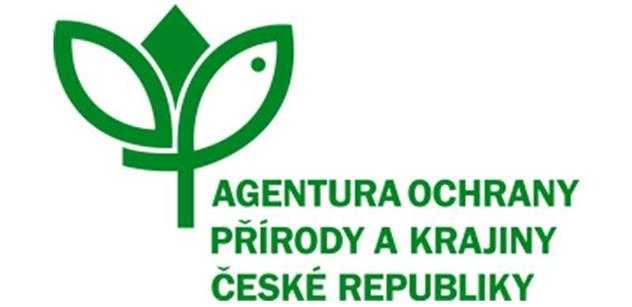 Číslo spisu: S/02173/SC/23Číslo jednací: 02173/SC/23PPK-985a/25/23DDOHODA O REALIZACI MANAGEMENTOVÝCH OPATŘENÍdle ust. § 68 odst. 2 a § 69 odst. 3 zákona č. 114/1992 Sb., o ochraně přírody a krajiny, v platném znění (dále jen „zákon č. 114/1992 Sb.“)(dále jen „Dohoda“)kterou uzavírají níže uvedeného dne, měsíce a roku tito účastníci	1. Agentura ochrany přírody a krajiny České republiky,Regionální pracoviště: Regionální pracoviště Střední ČechySídlo: Kaplanova 1931/1, 148 00, Praha 11 - ChodovIČ: 62933591Kontaktní adresa: Podbabská 2582, 16000 Praha 6zastoupena: RNDr. Jaroslav Obermajer  ředitel RP Střední ČechyV rozsahu této Dohody osoba pověřená k jednání s vlastníkem, k věcným úkonům a k provedení kontroly realizovaných managementových opatření: Ing.Mgr. Martin Klaudysjakožto věcně a místně příslušný orgán ochrany přírody příslušný podle ustanovení § 75 odst. 1 písm. e) ve spojení s § 78 odst. 1 zákona č. 114/1992 Sb.(dále jen „AOPK ČR“)a 2. VlastníkArcibiskupství pražské
Hradčanské nám. 56/16
119 02 Praha
IČ 00445100
DIČ xxx
je plátcem DPH
bankovní spojení xxx
statutární zástupce ThDr. Jan Balík, PhD.  Generální vikář, zastoupený na základě plné moci Ing. Milan Mochán, ředitel Lesní správyjakožto vlastník pozemků p.č.1204, 1206/1, 1206/5, 1255/1, k.ú.Louňovice pod BlaníkemVe věcech technických kontaktní osoba - Ing. Miloš Kučera, Ing. Jan Roller (dále jen ”vlastník”)(dále společně AOPK ČR a vlastník jen „účastníci Dohody“)
Účel a předmět DohodyÚčelem této Dohody je úprava provádění péče o pozemky v CHKO Blaník, 1.zóna z důvodu ochrany přírody dle §68 odst. 2 zákona č. 114/1992 Sb.Předmětem této Dohody je realizace konkrétních managementových opatření z důvodu ochrany přírody s hlavním cílem dosažení optimálního stavu předmětů ochrany a poskytnutí finančního příspěvku na péči podle § 69 zákona č. 114/1992 Sb. .Touto Dohodou se vlastník zavazuje realizovat managementová opatření z důvodu ochrany přírody v rozsahu, termínu a způsobem specifikovaným v čl. II. této Dohody, dle pokynů AOPK ČR. AOPK ČR se zavazuje poskytnout vlastníkovi za řádně a včas realizovaná managementová opatření finanční příspěvek na péči specifikovaný v čl. III. této Dohody.
Realizace managementových opatření/pracíÚčastníci dohody se dohodli, že vlastník provede dle pokynů AOPK ČR tato managementová opatření z důvodu ochrany přírody:CHKO Blaník, instalace oplocenky drátěné, min. výška 160 cm v celkové délce 1200 m.Opatření bude provedeno na pozemcích p.č.1204, 1206/1, 1206/5, 1255/1, k.ú.Louňovice pod Blaníkem a to v termínu od účinnosti Dohody do 31.10.2023 a dále podle příloh dle čl. VI., odst. 3 této Dohody.Opatření bude provedeno v souladu se standardem AOPK: 02 005 Opatření ke zlepšení druhové skladby lesních porostů.Další podmínky realizace: Bez dalších podmínekPodrobný popis managementových opatření je obsažen v Příloze č. 1 této Dohody  Rozpočet a specifikace díla PPK-985a/25/23.(dále jen „managementová opatření“)
Poskytnutí finančního příspěvku na péčiÚčastníci Dohody se dohodli, že vlastník zrealizuje managementová opatření za finanční příspěvek na péči ve výši 192 000,- Kč.AOPK ČR provede před vyplacením finančního příspěvku kontrolu realizovaných managementových opatření ve smyslu ust. § 19 odst. 4 vyhl. č. 395/1992 Sb., přičemž předmětem kontroly bude především splnění podmínek čl. II. této Dohody (dále jen „kontrola“). O této kontrole bude sepsán AOPK ČR písemný protokol. V případě kontroly bez výhrad, jejímž závěrem bude zjištění provedení managementových opatření řádně a včas plně v souladu s podmínkami stanovenými touto Dohodou, je oprávněna kontrolní protokol podepsat pouze AOPK ČR. V případě kontroly s výhradami, jejímž závěrem bude zjištění neprovedení managementových opatření nebo provedení managementových opatření v rozporu s podmínkami stanovenými touto Dohodou, bude kontrolní protokol podepsán oprávněnými zástupci obou účastníků Dohody.AOPK ČR se zavazuje po provedení kontroly za řádně, včas a v souladu s ostatními podmínkami této Dohody provedená managementová opatření uhradit vlastníkovi finanční příspěvek na péči v celkové výši 192 000,- Kč, podle pravidel dohodnutých v tomto článku Dohody a v souladu s ust. § 69 zákona č. 114/1992 Sb. a § 19 odst. 4 vyhl. č. 395/1992 Sb. Nebudou-li managementová opatření realizována v souladu s čl. II této Dohody, finanční příspěvek na péči se vlastníkovi nevyplatí, budou-li managementová opatření realizována dle čl. II této Dohody pouze částečně, příspěvek se přiměřeně zkrátí, a to v souladu s ust. § 19 odst. 4 vyhl. č. 395/1992 Sb.Pokud ve lhůtě do 6 měsíců ode dne provedení kontroly managementových opatření vyjde najevo, že vlastník neprovedl tato opatření řádně (např. vymezenou metodou, postupem), je vlastník povinen učinit opatření k nápravě takového stavu, v souladu s pokyny AOPK ČR, je-li tento postup dle konzultace s AOPK ČR možný a účelný. Pokud ne, je vlastník povinen vrátit poskytnutý příspěvek či jeho přiměřenou část v souladu s ust. § 19 odst. 4 vyhl. č. 395/1992 Sb.Pokud v době platnosti této Dohody zanikne vlastnické  právo k dotčeným pozemkům, finanční příspěvek se přiměřeně zkrátí. O skutečnosti uvedené v přechozí větě je vlastník povinen neprodleně informovat AOPK ČR. Sankcí za nesplnění této povinnosti je nevyplacení finančního příspěvku. Pokud pozbytí vlastnického práva v době platnosti této Dohody vyjde najevo po vyplacení finančního příspěvku, je vlastník povinen AOPK ČR vrátit celý vyplacený finanční příspěvek, z titulu bezdůvodného obohacení a sankce za porušení výše uvedené informační povinnosti. Vyúčtování vlastník vystaví a doručí AOPK ČR nejpozději do 10 pracovních dnů po provedení kontroly. Vyúčtování musí mít tyto náležitosti: jméno a adresa/název a sídlo vlastníka, IČ/datum narození, bankovní spojení a číslo účtu, předmět a číslo Dohody, výše finančního příspěvku.V případě, že je vlastníkem obec či kraj, údaje pro správné rozpočtové zatřídění finančního příspěvku jsou následující:účelový znak: 15091, údaj o rozpočtové skladbě: 5321 – obec / 5323 – kraj.Účastníci Dohody se dohodli, že vyúčtování vystavené vlastníkem je splatné do 30 kalendářních dnů po jeho obdržení AOPK ČR. AOPK ČR může vyúčtování vrátit do data jeho splatnosti, pokud obsahuje nesprávné nebo neúplné náležitosti či údaje a lhůta splatnosti 30 kalendářních dnů začíná běžet od nového doručení vyúčtování.V případě, že dle Přílohy č. 1 této Dohody „Rozpočet a specifikace opatření“ mají být některá managementová opatření provedena za nulovou jednotkovou cenu, vlastník prohlašuje, že se dobrovolně zavazuje provést tato managementová opatření bezúplatně a vzdává se nároku na finanční příspěvek dle § 69 z. č. 114/1992 Sb. Vlastník se zavazuje realizaci bezúplatných managementových opatření AOPK ČR oznámit do 30 dnů od jejich realizace.
Vyšší mocPro účely této Dohody se za vyšší moc považují případy, kdy účastník Dohody prokáže, že mu ve splnění povinnosti z této Dohody dočasně nebo trvale zabránila mimořádná nepředvídatelná a nepřekonatelná překážka vzniklá nezávisle na jeho vůli. Za okolnosti vyšší moci se považují okolnosti, které vznikly po uzavření této Dohody, zejména (nikoli však výlučně) válečný konflikt, dlouhotrvající nepříznivé klimatické podmínky nebo přírodní katastrofa (např. dlouhotrvající deště, povodeň), masivní výpadek elektrické energie nebo dodávek ropy, embargo nebo epidemie (včetně COVID 19), popřípadě krizové opatření vyhlášené orgánem veřejné moci při epidemii.Za vyšší moc se pro účely této Dohody nepovažuje překážka vzniklá z poměrů účastníka Dohody, který se překážky dle odst. 1 tohoto článku dovolává, nebo vzniklá až v době, kdy byl účastník Dohody v prodlení s plněním povinnosti dle této Dohody.Účastník Dohody postižený vyšší mocí je povinen neprodleně druhého účastníka Dohody o výskytu vyšší moci písemně informovat.V případě vyšší moci se prodlužuje lhůta ke splnění povinností dle této Dohody o dobu, během které budou následky vyšší moci trvat včetně doby prokazatelně nutné k jejich odstranění. O ukončení vyšší moci a odstranění následků musí postižený účastník Dohody druhého účastníka Dohody písemně informovat.
Trvání a ukončení DohodyTato Dohoda se uzavírá na dobu do 30.11.2023.Účastníci Dohody jsou oprávněni tuto Dohodu vypovědět jednostranně učiněnou výpovědí bez udání důvodu doručenou na adresu druhého účastníka Dohody specifikovanou v záhlaví Dohody. Výpovědní lhůta je jednoměsíční a počíná běžet prvním dnem následujícího měsíce po měsíci, v němž byla výpověď druhému účastníku Dohody doručena.
Ostatní a závěrečná ujednáníV rozsahu touto Dohodou neupraveném se tato Dohoda řídí zákonem č. 500/2004 Sb., správním řádem, v platném znění.Vlastník bere na vědomí, že Dohoda může podléhat povinnosti jejího uveřejnění podle zákona č. 340/2015 Sb., o zvláštních podmínkách účinnosti některých smluv, uveřejňování těchto smluv a o registru smluv (zákon o registru smluv), zákona č. 134/2016 Sb., o zadávání veřejných zakázek, ve znění pozdějších předpisů a/nebo jejího zpřístupnění podle zákona č. 106/1999 Sb., o svobodném přístupu k informacím, ve znění pozdějších předpisů a tímto s uveřejněním či zpřístupněním podle výše uvedených právních předpisů souhlasí. Vlastník bezvýhradně souhlasí se zveřejněním své identifikace a dalších parametrů Dohody.Nedílnou součástí Dohody jsou přílohy:příloha č.1 - Rozpočet a specifikace díla PPK-985a/25/23.	Tato Dohoda se vyhotovuje ve 2 stejnopisech, z nichž každý má platnost originálu. Každý z účastníků Dohody obdrží po jednom vyhotovení.Tato Dohoda může být měněna a doplňována pouze písemnými a očíslovanými dodatky podepsanými oprávněnými zástupci účastníků Dohody.Tato Dohoda nabývá platnosti a účinnosti dnem jejího podpisu oprávněným zástupcem posledního účastníka Dohody.  Podléhá-li však tato Dohoda povinnosti uveřejnění prostřednictvím registru smluv podle zákona o registru smluv, nenabude účinnosti dříve, než dnem jejího uveřejnění. Účastníci Dohody se budou vzájemně o nabytí účinnosti Dohody neprodleně informovat.V Jincíchdne 14.6.2023V PrazeDne 2.6.2023Za AOPK ČRVlastník:                      XXX                      XXX                              XXX                              XXXRNDr. Jaroslav Obermajer  ředitel RP Střední ČechyRNDr. Jaroslav Obermajer  ředitel RP Střední ČechyIng. Milan Mochánředitel Lesní správyna základě plné mociIng. Milan Mochánředitel Lesní správyna základě plné moci